Town of Richford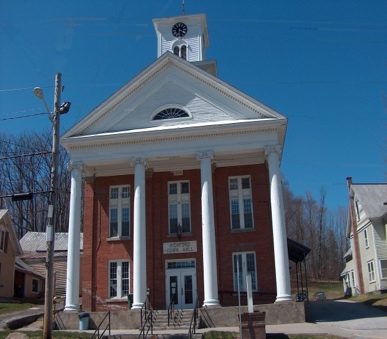 Selectboard PO Box 236, 94 Main St. Richford, VT   05476Tel. 802-848-7751   Fax 802-848-7752Selectboard Meeting Monday October 2, 20236 PMAgendaCall Meeting to Order Pledge of Allegiance GuestsDiscussion of Farrar Street PropertyParking Ordinance ReviewApproval of 9/18/23 Meeting Minutes and 9/25/23 Meeting MinutesUpdate from Town AdministratorHighway Report Buildings Report Water and Sewer Report Park, Playground, Cemeteries Report Other Business  Adjourn